Persuasive writingRead through the persuasive writing power point and answer the questions.Give 4 reasons why persuasive writing helps to sell a product.________________________________________________________________________________________________________________________________________________________________________________________________________________________________________________________________________Name 3 things that an advert should make the reader believe if they use a product._____________________________________________________________________________________________ Does the poster persuade you to eat healthy? ______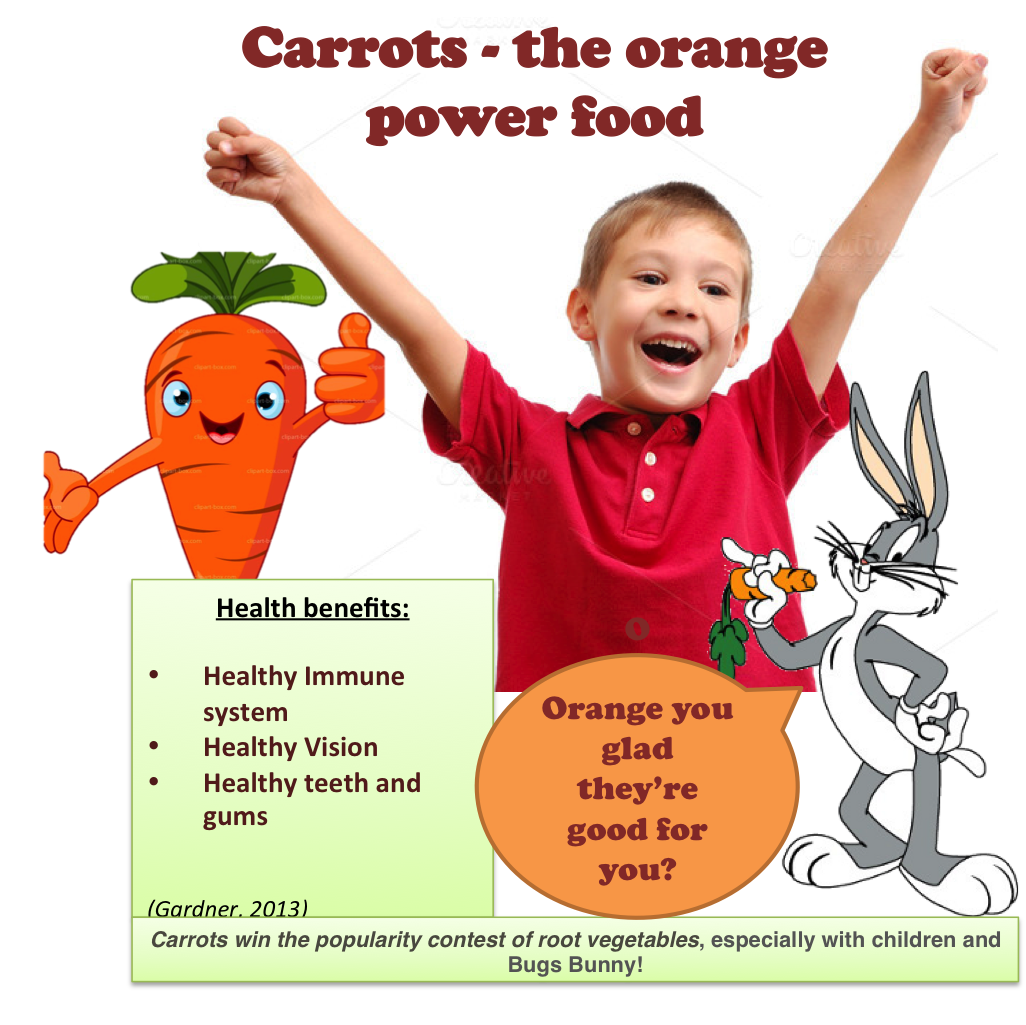 Why? ____________________________________________________________________________________________________________________________________________